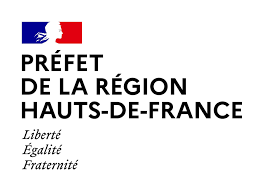 SECRÉTARIAT GÉNÉRAL POUR LES AFFAIRES RÉGIONALES MARRAINAGE/PARRAINAGEDOSSIER DE CANDIDATURE 2021Outre ce dossier de candidature, les éléments suivants devront être déposés sur la plateforme Dauphin, suivant les modalités précisées dans le vade-mecum ci-joint et avant le 23/05/2021 inclus  :	□ Bilan et budget réalisé de l’action « Parrainage » pour les structures soutenues en 2020 ; et les annexes afférentes (« 1 : Filleul(e)s » et « 2 : Marraines/Parrains », uniquement sous format Excel) ;	□ Modalités d'évaluation du projet (indicateurs quantitatifs et qualitatifs) et temps de restitution ;	□ Budget prévisionnel de l’action 2021 ;	□ la Charte de respect des valeurs de la République et du principe de laïcité remplie et signée.Le numéro du dossier Dauphin sera ensuite adressé à sgar-politiquesdecohesion@hauts-de-france.gouv.frLes réponses à l’appel à projet ne seront instruites que sous réserve de la complétude du dossier et des éléments demandés ci-dessus.Le responsable juridique certifie exacts les renseignements figurant dans ce document.Fait à ______________________________________  le__________________________[Signature du responsable juridique et cachet de l’organisme]1| MOTIVATIONS▪ Année de démarrage de l’activité de parrainage :▪ Votre projet de parrainage concerne-t-il (plusieurs réponses possibles) :  Le parrainage VERS l’emploi                Le parrainage DANS l’emploi ▪ Filleul(e)s  visés→ Catégories d’âge Moins de 18 ans                      18 à 25 ans                      26 à 30 ans              31 à 49 ans                       50 ans et plus                      Pas de catégorie d’âge précise→  Si vous visez spécifiquement l’une ou l’autre de ces catégories, merci d’expliquer pourquoi et comment :→ Autres critères (plusieurs réponses possibles, justifier) Personnes en situation de handicap Population étrangère Jeunes en alternance Bénéficiaires du RSA  Personnes peu qualifiées (préciser)  Autres (préciser) : →  Si vous visez spécifiquement l’une ou l’autre de ces catégories, merci d’expliquer pourquoi et comment :▪ Comment s’articule l’activité parrainage avec les autres activités de votre structure ?▪ En quoi le parrainage contribue-t-il à la réalisation de vos objectifs, s’articule-t-il avec votre objet social ? 2 | ORGANISATION DU MARRAINAGE/PARRAINAGE▪ Responsable de l’activité de parrainage → Nom et prénom de la personne : → Fonction dans la structure : → Temps consacré au parrainage (en % d’un temps plein) : → Décrire les missions de la personne référente pour le parrainage :▪ Cette personne a-t-elle été formée à cette fonction ?      Non                 Oui, précisez :→ Type et contenu de la formation ?	▪ En dehors du référent parrainage, combien de personnes de votre structure interviennent dans la mise en œuvre de l’activité parrainage ?▪ Quel est leur rôle dans la mise en œuvre du parrainage ?▪ Combien de temps consacrent-elles au parrainage (en dehors du temps du responsable désigné) en équivalent temps plein ?▪ Entreprises marraines→ Avez-vous développé un réseau d'entreprises marraines ?
→ Si oui, combien en font partie au total ? Combien ont rejoint le réseau cette année ? Quelles sont ces entreprises ? (Merci de joindre les éventuelles conventions de partenariat existantes.) 
→ Sur quoi porte le partenariat ? 3 | OBJECTIFS 2021▪ Nombre de parcours prévisionnel 2021▪ Sorties envisagées en emploi 2021 4 | MARRAINES / PARRAINS▪ Nombre prévisionnel de marraines/parrains intervenant sur l’action en 2021 : → Dont nombre de nouveaux marraines/parrains que vous prévoyez de recruter :▪ Profil des marraines/parrains de votre réseau ▪  Par qui sont-ils recrutés ? ▪  Quels sont les moyens utilisés pour identifier et recruter de nouveaux/nouvelles marraines/parrains ?▪   Comment comptez-vous les inciter à suivre des formations ?▪ Quels outils d’animation du réseau des marraines/parrains mobilisez-vous (plusieurs réponses possibles) ? Groupes de parole et d’échange de pratiques (préciser) :  Permanence téléphonique (préciser) :  Autres outils (préciser) : Aucun (préciser pourquoi) 5| FILLEUL(E)S▪ Comment identifiez-vous les filleuls potentiels ?▪ Quels partenaires ou acteurs de votre territoire mobilisez-vous pour identifier des filleuls potentiels ?  Mission locale   Pole Emploi  PLIE   Education nationale  AFPA   Autres organismes de formation Collectivités locales (notamment services sociaux et services emplois)   Centre sociauxX    Clubs de prévention    Maison du handicap / CAP Emploi    Foyers de jeunes travailleurs    Médiateurs sociaux adultes relais    Délégué (s) du PréfetAutres, préciser :▪ Comment des filleuls potentiels peuvent-ils vous identifier ? (moyens déployés/à déployer)▪ Comment sélectionnez-vous les filleuls potentiels à qui vous proposerez effectivement un parrainage ?▪ Quelles solutions alternatives pouvez-vous offrir aux personnes en recherche d’un accompagnement si vous ne pouvez pas proposer le parrainage ?▪ Y a-t-il selon vous des besoins non couverts ?6 | RELATION MARRAINE/PARRAIN - FILLEUL(E)▪ Quels sont les critères qui président au choix des binômes filleuls-marraines/parrains ?▪ Qui effectue ce choix ?   Le responsable du parrainage   Le responsable de la structure (si différent)   La marraine/le parrain   Le filleul   Autres, préciser :  ▪ Comment s’effectue concrètement la présentation et la mise en relation marraine/parrain-filleul ?▪ Qui assure cette mise en relation ?▪ La procédure de mise en relation est-elle formalisée (préciser sous quelle forme et par qui) ? Si oui, joindre document en annexe▪ Cette procédure fait-elle l’objet d’une communication en direction des marraines/parrains et des filleuls ? _▪ Quel type de parrainage sera mis en œuvre :    individuel exclusivement      individuel et collectif→  Format des temps collectifs : → Fréquence : → Objectifs : ▪  Est-ce que la marraine/le parrain et/ou le filleul peuvent intervenir sur le choix de la personne avec laquelle ils seront en relation de parrainage ?   La marraine/le parrain seulement   Le filleul seulement   Les deux   Non▪  Si oui, selon quelles modalités ?▪  Un projet et des objectifs sont-ils définis et formalisés au moment de la mise en place de la relation de parrainage (préciser comment, sur quels supports) ?▪ Plus généralement, de quels documents disposent, au démarrage de la relation de parrainage... :→ Les marraines/parrains :→ Les filleuls : ▪ Combien de filleuls une marraine/un parrain peut-il suivre simultanément ?▪ Combien de filleuls en moyenne une marraine/un parrain suit-il dans l’année ? 7 |SUIVI DE LA RELATION DE PARRAINAGE▪ Comment votre référent parrainage suit-il le déroulement de la relation filleul-marraine/parrain (décrire la procédure et joindre en annexe les documents correspondants) ?→  Avec le filleul :→ Avec la marraine/le parrain :▪ En cas de difficultés dans la relation de parrainage, quel appui votre structure est-elle en mesure d’apporter, et comment ?→  Avec le filleul :→ Avec la marraine/le parrain : ▪ Un binôme marraine/parrain-filleul(e) peut-il être modifié (préciser pourquoi, comment, qui prend la décision) ? ▪ Qui décide, en règle générale, de l’arrêt du parrainage ?  la marraine/le parrain    le filleul   le filleul et le parrain de façon conjointe   le responsable du parrainage   une autre personne (préciser) :	→ Selon quelles modalités ?▪ Un bilan est-il formalisé au terme du parrainage (comment et par qui) ? (Si oui, joindre en annexe le document de référence)▪ Ce bilan est-il communiqué à la marraine/au parrain et au filleul ?  Oui        Non. Pourquoi ? 9 | ÉVALUATION ET DÉMARCHE QUALITÉ▪ Avez-vous mis ou envisagez-vous de mettre en place un système d’évaluation interne de votre activité de parrainage ?      Oui     Non▪ Si oui, décrire ce système (procédure, supports (joindre en annexe), personnes en charge, personnes associées…)▪ A qui les résultats de cette évaluation sont-ils communiqués (à l’interne et à l’externe) ? 
▪ Envisagez-vous de mettre en place un comité de pilotage ?    Oui      Non→ Participants :RELIQUAT 2020 ÉVENTUEL A RÉALISER EN 2021 (Entrées)RELIQUAT 2020 ÉVENTUEL A RÉALISER EN 2021 (Entrées)RELIQUAT 2020 ÉVENTUEL A RÉALISER EN 2021 (Entrées)DEMANDE DANS LE CADRE DE L’AAP 2021DEMANDE DANS LE CADRE DE L’AAP 2021DEMANDE DANS LE CADRE DE L’AAP 2021Rappel objectif 2020 initial Réalisé objectif 2020 Reste à faire en 2021 (reliquat de 2020)Demandes pour des nouvelles entrées(entrées en 2021)Suite de parcours(entrées en 2020)Total filleulsTotalFilleuls entrés  en 2020Filleuls entrés en 2021TotalEn emploiEn formationFemmesHommesTotalEn activité (ou recherche d’emploi)RetraitésAutres : Précisez ______________________ ___________________________________Bénévoles défrayésBénévoles non défrayés 